NOM : …………………………...PRENOM :…................................Classe : ……….…… N ………………NOM : …………………………...PRENOM :…................................Classe : ……….…… N ………………Collège 20 AoutDevoir surveillé N 2Niveau : 1 AC- Semestre 1 -          C           -Durée 1h -Année scolaire : 2018/2019Prof : Brahim BEN EL HAJNote :   ..…../20 Année scolaire : 2018/2019Prof : Brahim BEN EL HAJNote :   ..…../20 Exercice 1 : (8pts)                    Répondre par « Vrai » ou « Faux » : Compléter les expressions suivantes par :     1013hPa - ρ – thermomètre - °C On symbolise la masse volumique par  ………La température est mesurée par le ……..………. Son unité est …………La pression atmosphérique au niveau de la mer est ……………Convertir :   1hPa = …….. Pa,    1 Bar = ……… hPa,   1atm= ……..hPa = ……….. Cm-HgTraduire en arabe les mots suivants    Exercice 1 : (8pts)                    Répondre par « Vrai » ou « Faux » : Compléter les expressions suivantes par :     1013hPa - ρ – thermomètre - °C On symbolise la masse volumique par  ………La température est mesurée par le ……..………. Son unité est …………La pression atmosphérique au niveau de la mer est ……………Convertir :   1hPa = …….. Pa,    1 Bar = ……… hPa,   1atm= ……..hPa = ……….. Cm-HgTraduire en arabe les mots suivants    Exercice 1 : (8pts)                    Répondre par « Vrai » ou « Faux » : Compléter les expressions suivantes par :     1013hPa - ρ – thermomètre - °C On symbolise la masse volumique par  ………La température est mesurée par le ……..………. Son unité est …………La pression atmosphérique au niveau de la mer est ……………Convertir :   1hPa = …….. Pa,    1 Bar = ……… hPa,   1atm= ……..hPa = ……….. Cm-HgTraduire en arabe les mots suivants    222  2Exercice 2 : (8pts)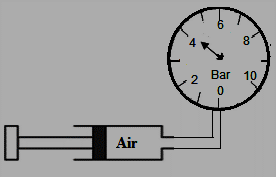 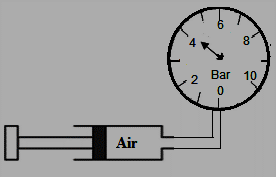 On relie l’orifice de la seringue par un appareil de mesure de la pression. (Figure 1) :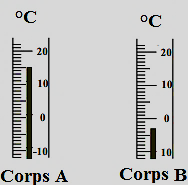 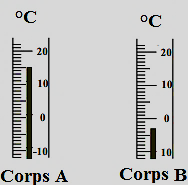 Exercice 2 : (8pts)On relie l’orifice de la seringue par un appareil de mesure de la pression. (Figure 1) :Exercice 2 : (8pts)On relie l’orifice de la seringue par un appareil de mesure de la pression. (Figure 1) :1211111Exercice 3 : (4pts) :       Ahmed chimiste remarque que deux flacons ont perdu leur étiquette.il décide d’identifier les liquides à l’aide de la masse volumique. le flacon A contient 250ml, le flacon B contient 330 ml. Les deux flacons ont une masse à vide de 131g.    Ahmed pesé successivement les flacons contenant les liquides inconnus sur la balance et relève les masses suivantes :mA=506 et mB= 392g.     1-calculez la masse volumique des liquides………………………………………………………    2-identifiez chaque liquide : Flacon A : ……………………… Falcon B :………………...Les données :Exercice 3 : (4pts) :       Ahmed chimiste remarque que deux flacons ont perdu leur étiquette.il décide d’identifier les liquides à l’aide de la masse volumique. le flacon A contient 250ml, le flacon B contient 330 ml. Les deux flacons ont une masse à vide de 131g.    Ahmed pesé successivement les flacons contenant les liquides inconnus sur la balance et relève les masses suivantes :mA=506 et mB= 392g.     1-calculez la masse volumique des liquides………………………………………………………    2-identifiez chaque liquide : Flacon A : ……………………… Falcon B :………………...Les données :Exercice 3 : (4pts) :       Ahmed chimiste remarque que deux flacons ont perdu leur étiquette.il décide d’identifier les liquides à l’aide de la masse volumique. le flacon A contient 250ml, le flacon B contient 330 ml. Les deux flacons ont une masse à vide de 131g.    Ahmed pesé successivement les flacons contenant les liquides inconnus sur la balance et relève les masses suivantes :mA=506 et mB= 392g.     1-calculez la masse volumique des liquides………………………………………………………    2-identifiez chaque liquide : Flacon A : ……………………… Falcon B :………………...Les données :22